Supplementary Table S1. Biomarkers evaluatedaAssessed by IHC. 
bPR expression was only assessed for patients with ER+/HER2– status.cAssessed by immunofluorescence.dAssessed by FISH.Cutpoints for positive expression: AR, 10%; ER, 1%; PR, 1%; HER2, 1%; CYP17, 1%; CYP19, 1%; Ki-67, 10%.AR, androgen receptor; ER, estrogen receptor; PR, progesterone receptor; HER2, human epidermal growth factor receptor 2; FFPET, formalin-fixed paraffin-embedded tissue; CTC, circulating tumor cell; C2D1, cycle 2 day 1; EOT, end of treatment; IHC, immunohistochemistry.Supplementary Table S2. Additional biomarker associations with PFS by treatmentAR, androgen receptor; CI, confidence interval; CTC, circulating tumor cell; ER, estrogen receptor; FFPET, formalin-fixed paraffin-embedded tissue; HR, hazard ratio. HR and P values are pairwise comparisons against E.Only samples with ≥ 3 CTCs were evaluated. The sample sizes for CTC biomarkers differ due to failure of individual biomarker assays or lack of CTCs in individual samples.Supplementary Figure S1. Comparison of associations of the negative expression of androgen receptor (AR) (< 10%) with progression-free survival (PFS). (A) circulating tumor cell (CTCs). (B) formalin-fixed paraffin-embedded tissues (FFPETs) by immunohistochemistry (IHC). (C) FFPETs collected < 1 year before first dose. 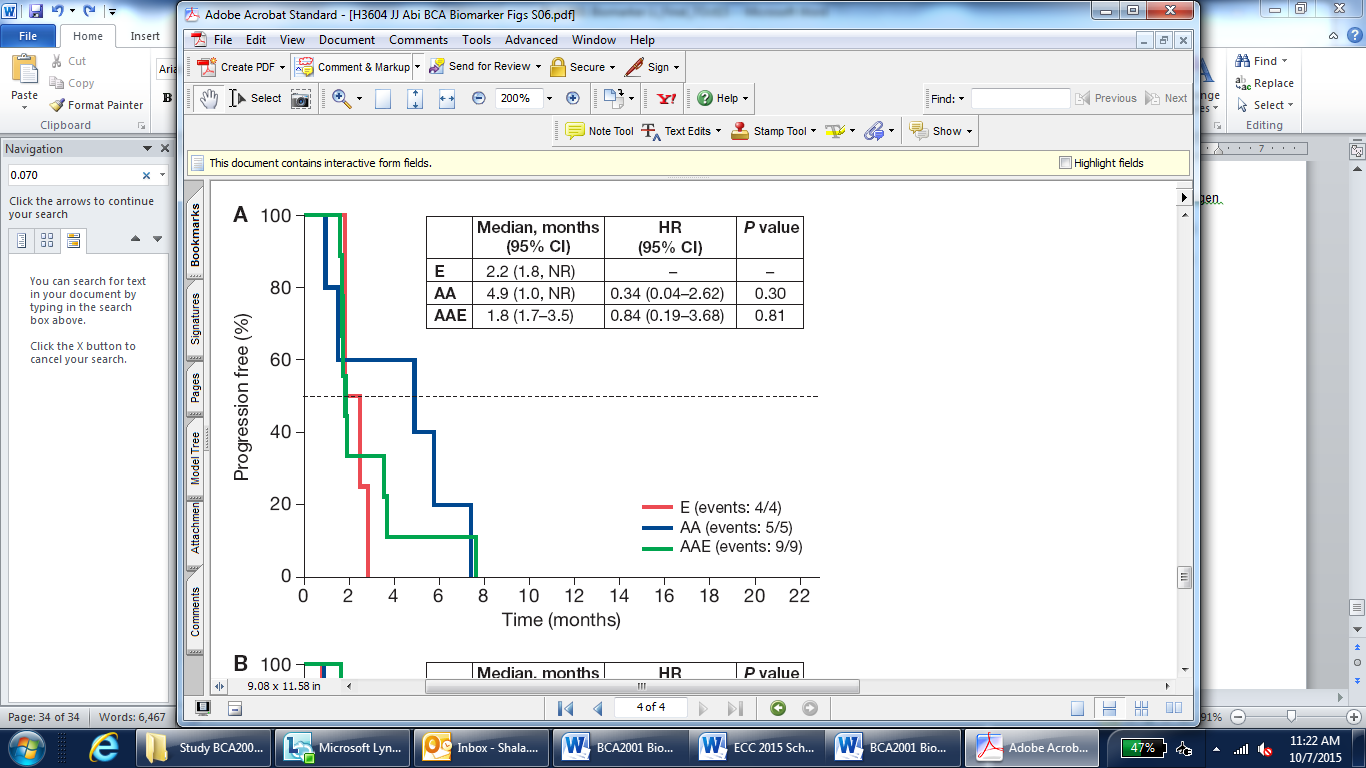 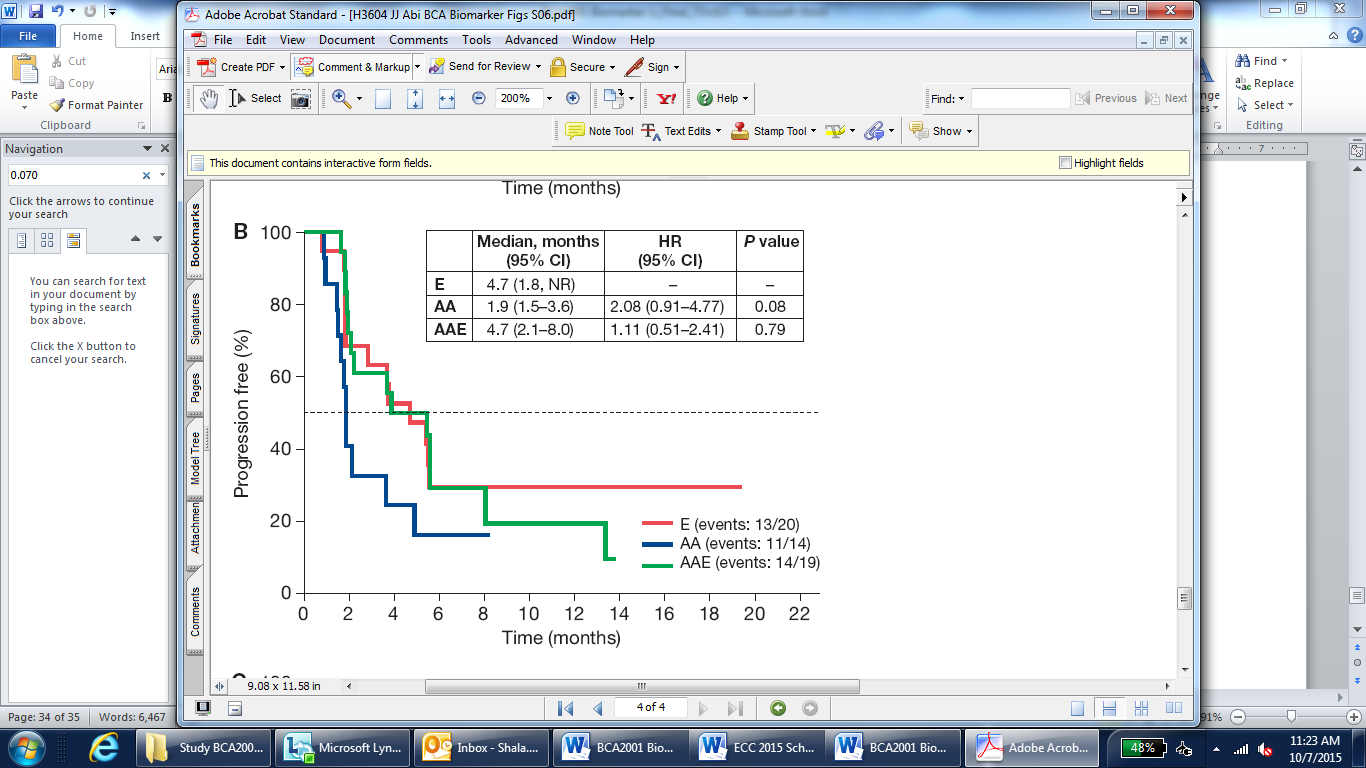 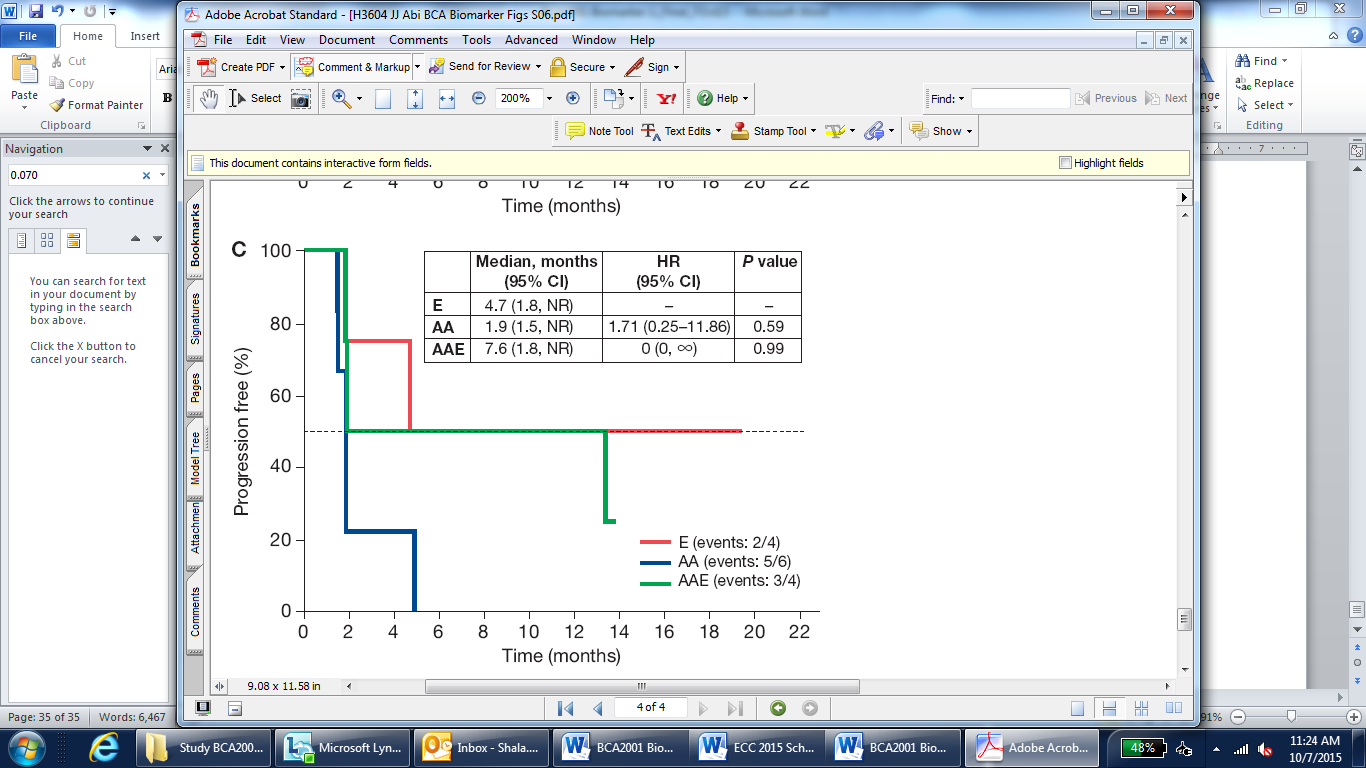 Biomarker Sample typeTime pointAR/ER/PR/HER2 expressiona, b FFPET BaselineCYP17/CYP19 expressionaFFPET BaselineKi-67 expressionaFFPET BaselineAR/ER expressioncCTCBaseline, C2D1, EOTAR amplificationdCTCBaseline, EOTHER2 amplificationdCTCBaseline, EOTKi-67 expressioncCTCBaseline, C2D1BiomarkerClass levelTreatmentEvent/Total 
(%)Median 
(95% CI)P valueHR
(95% CI)CTC ER 	Positive (≥ 1%)E14/15 (93.3)1.9 (1.7 to 3.6)––CTC ER 	Positive (≥ 1%)AA14/18 (77.8)3.5 (1.9 to 4.5)0.380.71 (0.34 to 1.51)CTC ER 	Positive (≥ 1%)AAE16/19 (84.2)3.6 (1.9 to 5.6)0.240.64 (0.31 to 1.34)CTC ER 	Positive (≥ 1%)AA and AAE30/37 (81.1)3.5 (1.9 to 4.5)0.230.68 (0.36 to 1.28)CTC AR and ER combinationCTC AR+ (≥ 10%) 
and ER+ (≥ 1%)E10/11 (90.9)1.9 (1.6 to 5.3)––CTC AR and ER combinationCTC AR+ (≥ 10%) 
and ER+ (≥ 1%)AA10/14 (71.4)3.5 (1.9 to 5.5)0.450.71 (0.29 to 1.72)CTC AR and ER combinationCTC AR+ (≥ 10%) 
and ER+ (≥ 1%)AAE10/13 (76.9)3.7 (3.6 to 6.8)0.070.41 (0.16 to 1.07)CTC AR and ER combinationCTC AR+ (≥ 10%) 
and ER+ (≥ 1%)AA and AAE20/27 (74.1)3.7 (3.5 to 5.6)0.190.59 (0.27 to 1.29)FFPET Ki-67 Positive (≥ 10%)E49/67 (73.1)3.7 (1.9 to 5.6)––FFPET Ki-67 Positive (≥ 10%)AA49/58 (84.5)3.6 (1.9 to 4.9)0.071.45 (0.97 to 2.18)FFPET Ki-67 Positive (≥ 10%)AAE54/70 (77.1)4.2 (3.6 to 5.6)0.881.03 (0.70 to 1.52)FFPET Ki-67 Positive (≥ 10%)AA and AAE103/128 (80.5)3.9 (3.6 to 5.5)0.271.22 (0.86 to 1.72)EstroneLow (< Median)E38/45 (84.4)1.9 (1.8 to 3.5)––EstroneLow (< Median)AA32/41 (78.0)3.6 (1.9 to 5.7)0.350.79 (0.49 to 1.29)EstroneLow (< Median)AAE45/52 (86.5)4.2 (3.6 to 6.6)0.070.67 (0.43 to 1.04)EstroneLow (< Median)AA and AAE77/93 (82.8)3.7 (3.5 to 5.6)0.090.71 (0.48 to 1.05)CTC Ki-67 Positive (≥ 10%)E12/12 (100.0)1.9 (1.7 to 1.9)––AA17/21 (81.0)1.9 (1.6 to 3.9)0.110.50 (0.22 to 1.15)AAE16/19 (84.2)3.7 (1.9 to 5.6)0.0030.26 (0.11 to 0.64)AA and AAE33/40 (82.5)3.5 (1.9 to 3.9)0.0070.36 (0.17 to 0.76)FFPET CYP17 Positive (≥ 1%)E21/31 (67.7)3.7 (1.9 to 8.3)––FFPET CYP17 Positive (≥ 1%)AA16/24 (66.7)3.7 (1.9 to 8.3)0.471.28 (0.65 to 2.55)FFPET CYP17 Positive (≥ 1%)AAE23/28 (82.1)6.5 (3.7 to 8.2)0.951.02 (0.56 to 1.86)FFPET CYP17 Positive (≥ 1%)AA and AAE39/52 (75.0)3.9 (3.6 to 8.2)0.641.14 (0.66 to 1.95)FFPET CYP19 Positive (≥ 1%)E45/60 (75.0)3.8 (3.5 to 5.5)––AA56/68 (82.4)3.7 (2.1 to 5.6)0.481.15 (0.77 to 1.72)AAE51/62 (82.3)3.7 (3.6 to 6.8)0.741.07 (0.71 to 1.61)AA and AAE107/130 (82.3)3.7 (3.5 to 5.5)0.501.13 (0.79 to 1.61)